Programa „Zipio draugai“ 2022 – 2023 mokslo metaiNuotolinė TTU jungtinė grupė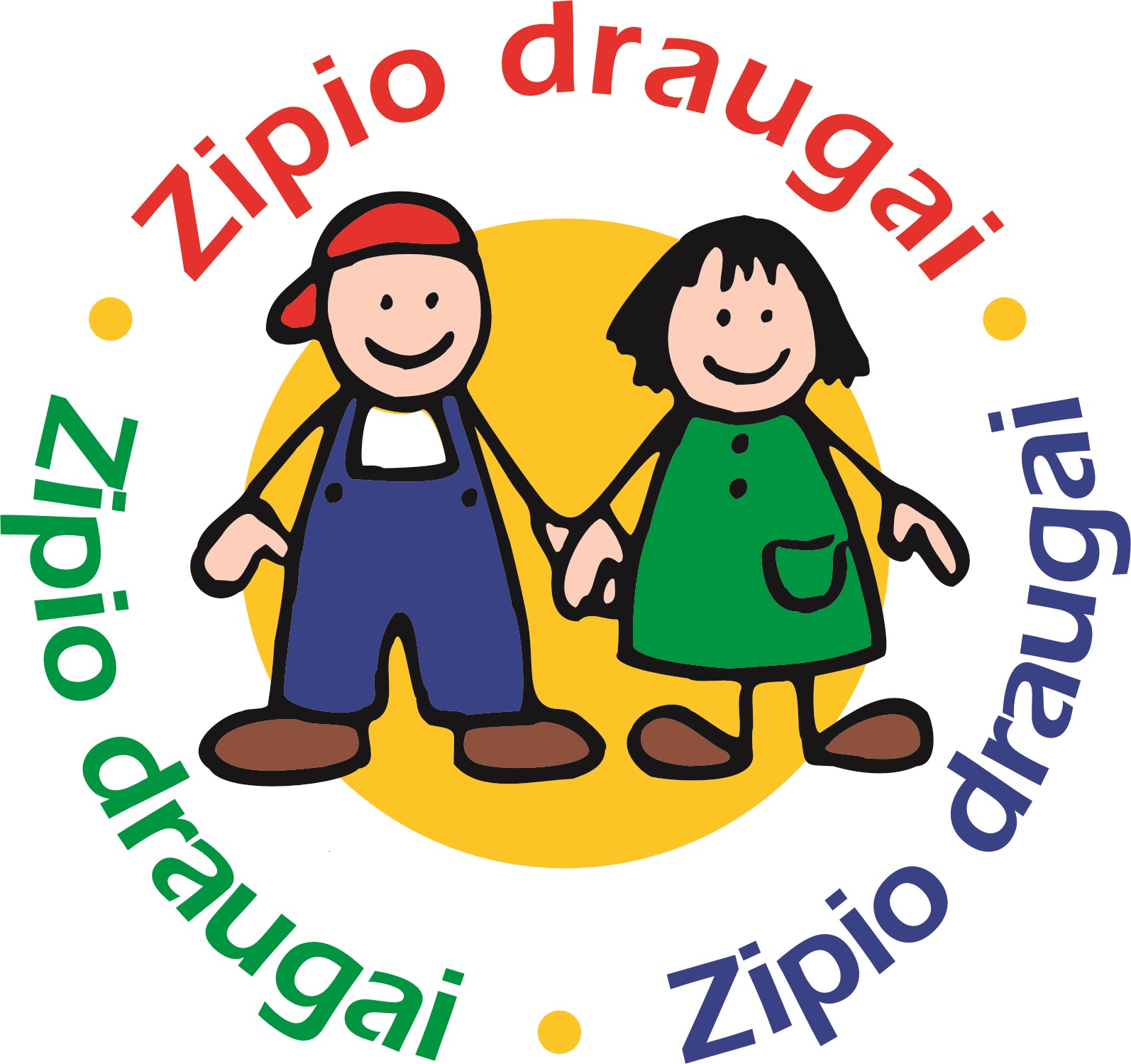 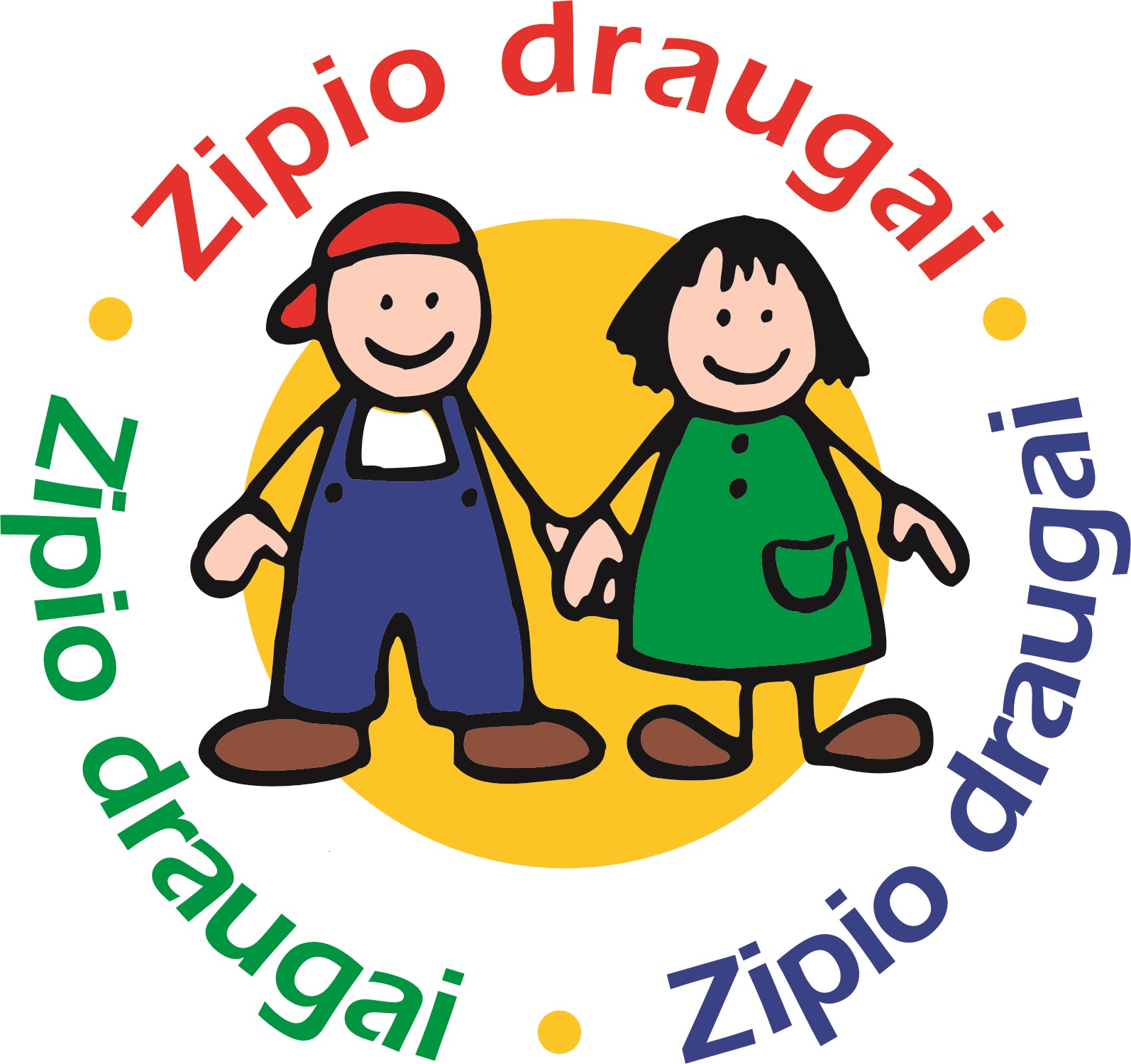 VšĮ „Vaiko labui“Šv. Ignoto g. 5, 01144 Vilniustel. +370 699 20223el.p. info@vaikolabui.ltwww.vaikolabui.lt1.Tauragės lopšelis-darželis „Žvaigždutė“Svetlana Bagdonienė2.Šilalės lopšelis-darželis „Žiogelis“Jurgita Simonavičienė3.Šilalės lopšelis-darželis „Žiogelis“Raimonda Katauskienė4.Šilalės rajono Laukuvos Norberto Vėliaus gimnazijaSigita Lileikienė5.Plungės lopšelis-darželis „Vyturėlis“Dovilė Žalandauskienė6.Plungės lopšelis-darželis „Saulutė“Donata Budrienė7.Mažeikių lopšelis-darželis „Žilvitis“Andrius Paleičikas8.Mažeikių lopšelis-darželis „Žilvitis“Ilona Juodienė9.Mažeikių rajono Viekšnių lopšelis-darželis „Liepaitė“Nijolė Achrem10.Utenos mokykla-vaikų darželis „Varpelis“Ina Pažerinienė11.Utenos mokykla-vaikų darželis „Varpelis“Vilma Norkūnienė12.Utenos rajono Užpalių gimnazijaIngrida Azarovienė13.Molėtų „Saulutės“ vaikų lopšelis darželisBirutė Pumputienė14.Ignalinos „Šaltinėlio“ mokyklaJūratė Kolosovienė15.Ignalinos „Šaltinėlio“ mokyklaDalia Gruodienė16.Ignalinos „Šaltinėlio“ mokyklaLarisa Černiavskaja17.Visagino vaikų lopšelis-darželis „Kūlverstukas“Anžėlika Vasiljeva18.Visagino vaikų lopšelis-darželis „Auksinis raktelis“Irena Romanovskaja19.Visagino vaikų lopšelis-darželis „Auksinis raktelis“Irma Gabriūnienė